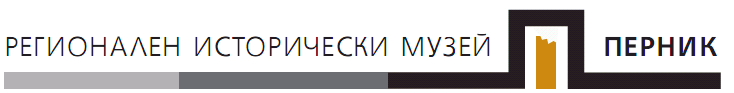                                               2300 Перник   ул. “Физкултурна” № 2              e-mail:  museum_pernik@abv.bg                                              Телефони: Директор: 076/ 60 31 18                   Канцеларии: 076/ 60 37 37  Заявка за участиеВ НАУЧНА КОНФЕРЕНЦИЯ „МАСКАРАДЪТ И ЛОКАЛНАТА ОБЩНОСТ“26 януари 2024 г., Конферентна зала на РИМ - Перник*ЕДНА НОЩУВКА Е ЗА СМЕТКА НА ОРГАНИЗАТОРИТЕ.Можете да заявите участие на еmail: museum_pernik@abv.bgЗа въпроси и допълнителна информация:Тел.: 0885 400 725, Десислава МилановаИме, фамилияИнституцияТемаНощувки / дата*Единична стая / Стая с две леглаGSM, e-mail